关于印发《江苏建筑职业技术学院2019年党政工作要点任务分解表》的通知各单位、各部门：经学校研究，现将《江苏建筑职业技术学院2019年党政工作要点任务分解表》印发给你们，请认真执行。附件1：2019党政工作要点任务分解表江苏建筑职业技术学院办公室2019年3月27日苏建院办发〔2019〕6号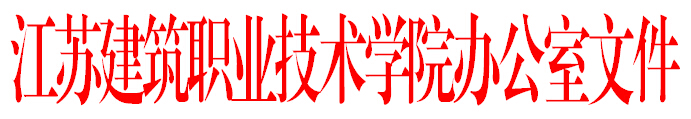 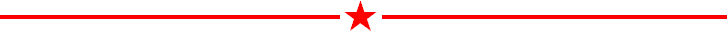 